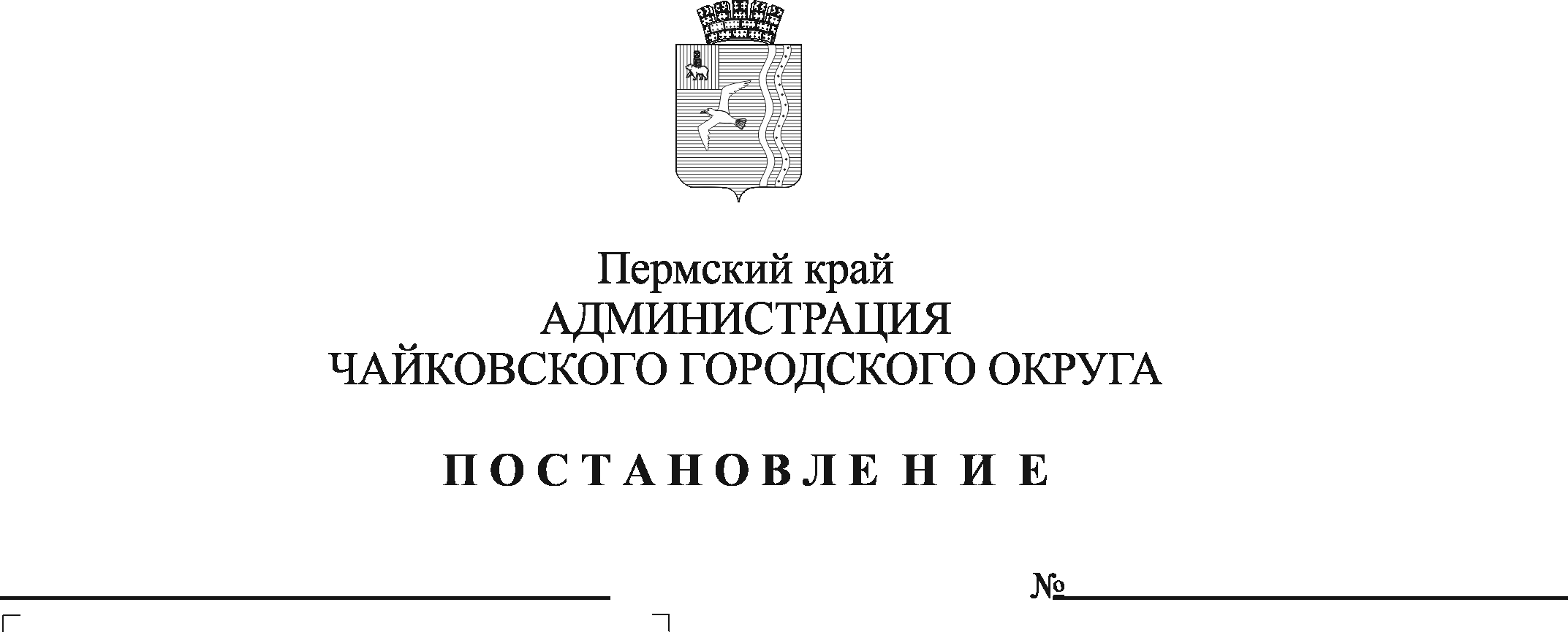 В соответствии с Законом Пермского края от 6 апреля 2015 г. №460-ПК «Об административных правонарушениях в Пермском крае», на основании Устава Чайковского городского округаПОСТАНОВЛЯЮ:1. Внести изменения в раздел I Перечня должностных лиц администрации Чайковского городского округа, уполномоченных составлять протоколы об административных правонарушениях, утвержденного постановлением администрации Чайковского городского округа от 24 марта 2022 г. № 300 (в редакции от 26.04.2023 № 396, от 05.06.2023 №545), изложив его в редакции согласно приложению к настоящему постановлению.2. Опубликовать постановление в газете «Огни Камы» и разместить на официальном сайте администрации Чайковского городского округа.3. Постановление вступает в силу после его официального опубликования.Глава городского округа – глава администрацииЧайковского городского округа 					А.В. АгафоновПриложение к постановлению администрацииЧайковского городского округа от ___________№____Раздел IРаздел IРаздел I№ 
п/пДолжностные лица администрации Чайковского городского округа, уполномоченные составлять протоколы об административных правонарушенияхСтатьи Закона Пермского края от 06.04.2015 №460-ПК для составления административных протоколов1.Заместитель главы администрации Чайковского городского округа, руководитель аппарата;начальник правового управления;начальник отдела по муниципальному контролю правового управления;консультант отдела по муниципальному контролю правового управленияСтатья 2.1.Нарушение законодательства об организации предоставления государственных и муниципальных услуг2.Начальник правового управления;начальник отдела по муниципальному контролю правового управления;консультант отдела по муниципальному контролю правового управленияСтатья 3.2.Нарушение порядка распоряжения имуществом, находящимся в муниципальной собственности, и использования указанного имущества3.Начальник правового управления;начальник отдела по муниципальному контролю правового управления;консультант отдела по муниципальному контролю правового управленияСтатья 5.2.Нарушение правил использования водных объектов общего пользования4.Начальник правового управления;начальник отдела по муниципальному контролю правового управления;консультант отдела по муниципальному контролю правового управленияСтатья 5.3.Нарушение ограничений пребывания в лесах, расположенных на территории Пермского края, установленных нормативными правовыми актами органов государственной власти Пермского края5.Начальник правового управления;начальник отдела по муниципальному контролю правового управления;консультант отдела по муниципальному контролю правового управленияСтатья 6.1.1.Ненадлежащее содержание подземных инженерных коммуникаций, расположенных на территории общего пользования6.Начальник управления внутренней политики и общественной безопасности администрации Чайковского городского округа;начальник отдела общественной безопасности управления внутренней политики и общественной безопасности;Начальник правового управления;начальник отдела по муниципальному контролю правового управления;консультант отдела по муниципальному контролю правового управленияСтатья 6.2.1.Купание в чашах фонтана7.Начальник правового управления;начальник отдела по муниципальному контролю правового управления;консультант отдела по муниципальному контролю правового управленияЧасть 2 Статьи 6.3.Нарушение требований к внешнему виду и содержанию элементов оборудования объектов благоустройства8.Начальник правового управления;начальник отдела по муниципальному контролю правового управления;консультант отдела по муниципальному контролю правового управленияСтатья 6.3.1.Повреждение элементов благоустройства9.Начальник правового управления;начальник отдела по муниципальному контролю правового управления;консультант отдела по муниципальному контролю правового управленияСтатья 6.4.1.Нарушение порядка проведения земляных работ10.Начальник правового управления;начальник отдела по муниципальному контролю правового управления;консультант отдела по муниципальному контролю правового управленияСтатья 6.5.Нарушение правил пользования общесплавной, ливневой, хозяйственно-бытовой системами канализации11.Начальник правового управления;начальник отдела по муниципальному контролю правового управления;консультант отдела по муниципальному контролю правового управленияСтатья 6.5.1.Нарушение порядка использования объекта озеленения12.Заместитель главы администрации Чайковского городского округа по инфраструктуре, начальник управления;начальник правового управления;начальник отдела по муниципальному контролю правового управления;консультант отдела по муниципальному контролю правового управленияСтатья 6.6.Невыполнение или выполнение с нарушением сроков работ по подготовке зданий, сооружений к сезонной эксплуатации13.Начальник правового управления;начальник отдела по муниципальному контролю правового управления;консультант отдела по муниципальному контролю правового управленияСтатья 6.6.1.Ненадлежащее содержание и использование территории общего пользования14.Начальник правового управления;начальник отдела по муниципальному контролю правового управления;консультант отдела по муниципальному контролю правового управленияСтатья 6.8.1.Ненадлежащее содержание и использование фасадов зданий, строений, сооружений и их конструктивных элементов15.Начальник правового управления;начальник отдела по муниципальному контролю правового управления;консультант отдела по муниципальному контролю правового управленияСтатья 6.8.2.Нарушение требований к внешнему виду фасадов зданий, строений, сооружений16.Начальник правового управления;начальник отдела по муниципальному контролю правового управления;консультант отдела по муниципальному контролю правового управленияСтатья 6.8.3.Нарушение правил уборки кровли, крыш, входных групп здания, строения, сооружения17.Начальник правового управления;начальник отдела по муниципальному контролю правового управления;консультант отдела по муниципальному контролю правового управленияСтатья 6.9.Мойка транспортных средств в запрещенных для этих целей местах18.Начальник правового управления;начальник отдела по муниципальному контролю правового управления;консультант отдела по муниципальному контролю правового управленияСтатья 6.9.1.Непроведение мероприятий по предотвращению распространения и уничтожению борщевика Сосновского19.Начальник правового управления;начальник отдела по муниципальному контролю правового управления;консультант отдела по муниципальному контролю правового управленияСтатья 6.10.Нарушение порядка организации автостоянок20.Начальник правового управления;начальник отдела по муниципальному контролю правового управления;консультант отдела по муниципальному контролю правового управленияСтатья 6.11.Нарушение правил организации сбора, вывоза, утилизации и переработки бытовых и промышленных отходов21.Начальник правового управления;начальник отдела по муниципальному контролю правового управления;консультант отдела по муниципальному контролю правового управленияСтатья 6.12.Нарушение правил благоустройства территории в части организации парковок (парковочных мест), расположенных на автомобильных дорогах общего пользования местного значения и на иных территориях22.Начальник правового управления;начальник отдела по муниципальному контролю правового управления;консультант отдела по муниципальному контролю правового управленияСтатья 6.15.Нарушение правил благоустройства территорий муниципальных образований в части размещения некапитальных нестационарных строений, сооружений23.Начальник управления внутренней политики и общественной безопасности администрации Чайковского городского округа;начальник отдела общественной безопасности управления внутренней политики и общественной безопасности;начальник правового управления;начальник отдела по муниципальному контролю правового управления;консультант отдела по муниципальному контролю правового управленияСтатья 7.1.Нарушение правил охраны жизни людей на водных объектах Пермского края и правил пользования водными объектами, расположенными на территории Пермского края, для плавания на маломерных судах24.Начальник правового управления;начальник отдела по муниципальному контролю правового управления;консультант отдела по муниципальному контролю правового управленияСтатья 7.2.Нарушение тишины и покоя граждан в ночное время25.Начальник правового управления;начальник отдела по муниципальному контролю правового управления;консультант отдела по муниципальному контролю правового управленияСтатья 7.5.Неисполнение требований нормативных правовых актов Пермского края, нормативных правовых актов органов местного самоуправления Пермского края по выжиганию растительности, горючих материалов и мусора26.Заместитель главы администрации Чайковского городского округа, руководитель аппарата;начальник управления внутренней политики и общественной безопасности администрации Чайковского городского округа;начальник отдела общественной безопасности управления внутренней политики и общественной безопасности;начальник правового управления;начальник отдела по муниципальному контролю правового управления;консультант отдела по муниципальному контролю правового управленияСтатья 7.6.Нарушение установленного органами местного самоуправления порядка обеспечения безопасности при организации и проведении культурных и досуговых мероприятий27.Начальник правового управления;начальник отдела по муниципальному контролю правового управления;консультант отдела по муниципальному контролю правового управленияСтатья 7.8.Бытовое дебоширство28.Начальник правового управления;начальник отдела по муниципальному контролю правового управления;консультант отдела по муниципальному контролю правового управленияСтатья 7.10Несоблюдение запрета розничной продажи несовершеннолетним товаров, содержащих сжиженный газ, и вовлечения несовершеннолетних в процесс употребления сжиженного углеводородного газа, установленного законом Пермского края29.Начальник правового управления;начальник отдела по муниципальному контролю правового управления;консультант отдела по муниципальному контролю правового управленияСтатья 7.11Несоблюдение установленных законом Пермского края дополнительных мер, направленных на охрану здоровья граждан от воздействия окружающего табачного дыма, последствий потребления табака или потребления никотинсодержащей продукции30.Начальник правового управления;начальник отдела по муниципальному контролю правового управления;консультант отдела по муниципальному контролю правового управленияСтатья 8.1.Нарушение правил пользования городским пассажирским транспортом общего пользования и автомобильным транспортом общего пользования в городском, пригородном и междугородном сообщении31.Начальник правового управления;начальник отдела по муниципальному контролю правового управления;консультант отдела по муниципальному контролю правового управленияСтатья 8.2.Нарушение прав пассажиров32.Начальник правового управления;начальник отдела по муниципальному контролю правового управления;консультант отдела по муниципальному контролю правового управленияСтатья 9.1.Торговля и предоставление услуг населению в неустановленных местах33.Начальник правового управления;начальник отдела по муниципальному контролю правового управления;консультант отдела по муниципальному контролю правового управленияСтатья 9.4.Нарушение порядка организации ярмарок и продажи товаров (выполнения работ, оказания услуг) на ярмарках34.Начальник правового управления;начальник отдела по муниципальному контролю правового управления;консультант отдела по муниципальному контролю правового управленияСтатья 10.1.Нарушение правил организации ритуальных услуг и содержания мест погребения35.Начальник правового управления;начальник отдела по муниципальному контролю правового управления;консультант отдела по муниципальному контролю правового управленияЧасть 2 статьи 11.1.Надругательство над официальными символами муниципальных образований, а равно их осквернение36.Начальник правового управления;начальник отдела по муниципальному контролю правового управления;консультант отдела по муниципальному контролю правового управленияСтатья 11.2.Нарушение порядка использования символики муниципального образования37.Заместитель главы администрации Чайковского городского округа, руководитель аппарата;начальник правового управления;начальник отдела по муниципальному контролю правового управления;консультант отдела по муниципальному контролю правового управленияЧасти 2, 4 статьи 11.3.Невыполнение законных требований депутатов представительных органов местного самоуправления